Resultado da Tomada de PreçosNº20222107E195HEMUO Instituto de Gestão e Humanização – IGH, entidade de direito privado e sem fins lucrativos, classificado comoOrganização Social, vem tornar público o Resultado da Tomada de Preço, com a finalidade de adquirir bens,insumos ou serviços para o HEMU - Hospital Estadual da Mulher, com endereço à Av. Perimetral, s/n, Qd. 37, Lt. 14,sala 01, Setor Coimbra, Goiânia/GO, CEP: 74.530-020.Objeto: EXAMES - PARECER NEFROLOGICOTipo de Compra: PEDIDO EMERGENCIALGoiânia 30 de Julho de 2022FORNECEDORPRODUTOQTDER$ UNITR$ SUB TOTALTECOA SERVIÇOS DE SAUDELTDA - CNPJ 37.301.382/0001-PARECER DE NEFROLOGIA012R$ 750,00 R$ 1.500,00TOTAL: R$ 1.500,00PEDIDO:19181/2022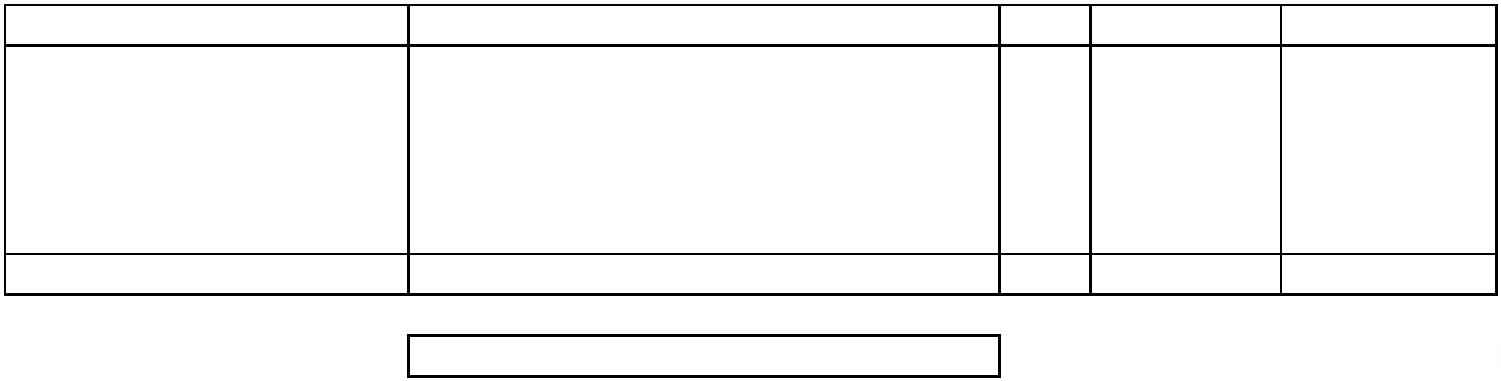 